DAUGAVAS VANAGU APVIENĪBA ROČESTERĀ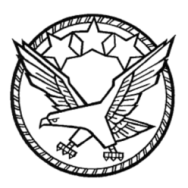 PIETEIKŠANĀS LAPA DV ASV 69. DELEGĀTU SAPULCEI UN 65. VANADŽU SALIDOJUMAMno 2019.g. 5. līdz 7. aprīlim, RočesterāAPVIENĪBA/KOPA  _______________________________________Apvienības biedru skaits	2019. g. 1. janv.	_____	Atļautais delegātu skaits	____Apvienības vanadžu skaits	2019.g. 1. janv.	_____	Atļautais delegāšu skaits	____Dalības maksa* Pilnā dalības maksā ieskaitīti visi sarīkojumi, pusdienas, vakariņas un balle.Čeki vai naudas pārvedumi rakstāmi uz „LWA Daugavas Vanagi of Rochester, Inc" vārda un ar pieteikumu nosūtāmi līdz 2019. gada 15. martam, uz sekojošo adresi: Inta Erenfelds, 2743 Graney Road, Caledonia, NY 14423queenrocks51@hotmail.comVārds, UzvārdsMūža biedrsMandātu skaitsdelegātu sapulcēMandātu skaitsvanadžu salidojumāViesis/ViesePasākumsSkaitsCenaSummaDelegāti un delegātes*$150Viesi*$125Biļetes atsevišķiem sarīkojumiem:Biļetes atsevišķiem sarīkojumiem:Biļetes atsevišķiem sarīkojumiem:Biļetes atsevišķiem sarīkojumiem:Atklāšanas vakars, koncerts, vakariņas$30Vakariņas un balle (“black tie optional”)$50Kopā: